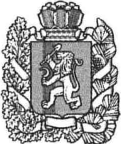 АДМИНИСТРАЦИЯ БОГУЧАНСКОГО  РАЙОНАПОСТАНОВЛЕНИЕ01.09 .2020                              с. Богучаны                                      №897-ПО создании межведомственной рабочей группыВ целях гарантированного лекарственного обеспечения создать межведомственную рабочую группу по организации и проведению мероприятий, направленных на сохранение гражданами набора социальных услуг в части лекарственного обеспечения в соответствии со ст. 7, 43, 47 Устава Богучанского района, ПОСТАНОВЛЯЮ:1. Создать межведомственную рабочую группу по организации и проведению мероприятий, направленных на сохранение гражданами набора социальных услуг в части лекарственного обеспечения.2. Утвердить Положение о межведомственной рабочей группе по организации и проведению мероприятий, направленных на сохранение гражданами набора социальных услуг в части лекарственного обеспечения (приложение №1). 3. Утвердить состав межведомственной рабочей группы по организации и проведению мероприятий, направленных на сохранение гражданами набора социальных услуг в части лекарственного обеспечения (приложение № 2). 4.  Контроль за выполнением настоящего постановления возложить на заместителя Главы Богучанского района по социальным вопросам Брюханова И.М.5. Постановление вступает в силу со дня, следующего за днём его опубликования в Официальном вестнике Богучанского района.И.о. Главы Богучанского района                                               В.Р. Саар  Приложение № 2 к постановлению администрации Богучанского районаот «01»09.2020г.№ 897-ПСостав межведомственной рабочей группы Саар Владимир Рудольфович, и.о. Главы Богучанского района – председатель межведомственной рабочей группы;Брюханов Иван Маркович, заместитель Главы Богучанского района по социальным вопросам – заместитель председателя межведомственной рабочей группы;Моцкене Татьяна Михайловна, заместитель главного врача по поликлинической  работе Краевого государственного бюджетного  учреждения здравоохранения «Богучанская районная больница» (по согласованию) – ответственный секретарь межведомственной рабочей группы.Антонова Татьяна Михайловна, специалист по опеке над совершеннолетними – секретарь межведомственной рабочей группы.Члены межведомственной рабочей группы:Илиндеева Наталья Вениаминовна, заместитель Главы Богучанского района по экономике и планированию;Семёнова Надежда Леонидовна, заведующая аптекой № 51 Богучанский филиал общества с ограниченной ответственностью  «Губернские аптеки» (по согласованию);Колесова Марина Михайловна, начальник территориального отдела краевого государственного казённого учреждения управления социальной защиты населения  по Богучанскому району Красноярского края (по согласованию);Кабанова Галина Анатольевна, председатель местной организации общероссийской общественной организации «Всероссийское общество инвалидов» Богучанского района (по согласованию);Смолина Алёна Степановна, специалист страховой медицинской организации «Рео-мед», Богучанское представительство (по согласованию);Верхотурова Виктория Валентиновна, руководитель группы организации социальных выплат Пенсионного Фонда (по согласованию);Жидких Наталья Николаевна, руководитель бюро № 26 Федерального казённого учреждения медико-социальной экспертизы по Красноярскому краю Министерства труда России (по согласованию);Зель Наталья Викторовна, директор филиала № 9 Государственного учреждения – красноярского регионального фонда социального страхования Российской Федерации (по согласованию);Золошкова Ирина Ивановна, исполняющая обязанности директора краевого государственного бюджетного учреждения социального обслуживания «Комплексный центр социального обслуживания населения «Богучанский»(по согласованию);План работы межведомственной рабочей группыПринятие актов о создании межведомственной рабочей группы по организации и проведению мероприятий, направленных на сохранение гражданами набора социальных услуг (НСУ) в части обеспечения лекарственными препаратами, медицинскими изделиями и специализированными продуктами лечебного питания для детей инвалидов.Ответственный: Брюханов И.М.Утверждение целевых индикаторов, отражающих результативность данной кампании.Ответственные: Брюханов И.М., Моцкене Т.М., Семёнова Н.Л., Верхотурова В.В.Срок: 04.09.2020Встречи с Главами сельсоветов, обсуждение актуальных вопросов, касающихся НСУ.Ответственный: Брюханов И.М.Срок: постоянноОрганизация рекламы:- инфрмации, носящий социальный характер на тему НСУ(брошуры,листовки,буклеты).- социальная реклама в газете «Ангарская правда» (реклама ценности, событий, мероприятий или программ касающихся НСУ).- публикация в газете «Ангарская правда» интервью с гражданами.Ответственный: Моцкене Т.М.Срок: ежемесячноРегулярная работа «горячей линии» (разъяснение преимуществ НСУ)Ответственные: Моцкене Т.М.Срок: постоянноПривлечение к разъяснительной работе профессиональных, общественных организаций.Ответственные: Моцкене Т.М., Верхотурова В.В., Кабанова Г.А.Срок: постоянноРазмещение информации на официальных сайтах КГБУ «Богучанская РБ», МСЭ и страховых медицинских организаций.Ответственные: Моцкене Т.М., Жидких Н.Н., Смолина А.С.Срок: постоянноОрганизация выступлений членов межведомственной рабочей группы по результатам деятельности в электронных СМИ.Ответственные: Брюханов И.М.Срок: еженедельноОсуществление мониторинга достижения целевого индикатора результативности проведённых мероприятий.Ответственные: Брюханов И.М.Срок: еженедельноПриложение № 1к постановлению администрации Богучанского районаот «01» 09..2020№  897-ППоложение о межведомственной рабочей группе по организации и проведению мероприятий, направленных на сохранение гражданами набора социальных услуг в части лекарственного обеспеченияНастоящее Положение о межведомственной рабочей группе (далее по тексту – Положение) создается с целью координации работы учреждений и организаций по организации и проведению мероприятий, направленных на сохранение гражданами набора социальных услуг в части лекарственного обеспечения.Общие положенияМежведомственная рабочая группа  (далее по тексту – рабочая группа) является совещательным органом при Главе Богучанского района, образованным в целях координации взаимодействия органов исполнительной власти Богучанского района с территориальными органами федеральных органов исполнительной власти и заинтересованными организациями при подготовке проекта плана мероприятий, направленных на сохранение гражданами, имеющими право на получение социальных услуг в рамках государственной социальной помощи, набора социальных услуг в части социальной услуги по обеспечению в соответствии со стандартами медицинской помощи необходимыми лекарственными препаратами для медицинского применения по рецептам на лекарственные препараты, медицинскими изделиями по рецептам на медицинские изделия, а также специализированными продуктами лечебного питания для детей-инвалидов (далее именуется - набор социальных услуг в части лекарственного обеспечения).Рабочая группа в своей деятельности руководствуется Конституцией Российской Федерации, Федеральными Законами, законами Красноярского края, Уставом Богучанского района и иными нормативными актами органов государственной власти Российской Федерации и Красноярского края, решениями Богучанского районного Совета депутатов, постановлениями и распоряжениями Главы Богучанского района, а также настоящим Положением.Рабочая группа создаётся, реорганизуется и упраздняется постановлением администрации Богучанского района.Положение о рабочей группе и его персональный состав утверждается постановлением администрации Богучанского района.Член рабочей группы может быть выведен из ее состава:-по предложению органа, направившего его. Одновременно сторона, представитель которой выведен из состава комиссии, предлагает новую кандидатуру в ее состав с последующим утверждением постановлением администрации Богучанского района;-на основании личного заявления.Члены рабочей группы осуществляют свою деятельность на добровольной и безвозмездной основе.
2. Основной задачей рабочей группы является разработка предложений по организации и проведению мероприятий, направленных на сохранение гражданами набора социальных услуг в части лекарственного обеспечения.
3. Рабочая группа имеет право:
приглашать на свои заседания представителей территориальных органов федеральных органов исполнительной власти, органов исполнительной власти Богучанского района, а также заинтересованных организаций по вопросам, относящимся к деятельности рабочей группы;
запрашивать в установленном порядке у заинтересованных организаций информацию, необходимую для деятельности рабочей группы.
4. Рабочую группу возглавляет председатель рабочей группы. В отсутствие председателя рабочей группы его обязанности исполняет заместитель председателя рабочей группы.
5. Заседания рабочей группы проводятся по инициативе председателя рабочей группы либо заместителя председателя рабочей группы, исполняющего обязанности председателя рабочей группы, по мере необходимости, но не реже одного раза в полугодие.
6. Заседание рабочей группы считается правомочным, если на нем присутствует не менее половины от установленного числа членов рабочей группы.
7. Решения рабочей группы принимаются простым большинством голосов присутствующих на заседании членов рабочей группы. В случае равенства голосов решающим является голос председательствующего на заседании рабочей группы.
8. Решения рабочей группы носят рекомендательный характер.
9. Решения рабочей группы в течение десяти рабочих дней со дня проведения заседания рабочей группы оформляются протоколом (в краткой или полной форме), который подписывается председательствующим на заседании рабочей группы и ответственным секретарем рабочей группы.
10. Организационно-техническое обеспечение деятельности рабочей группы осуществляет администрация Богучанского района. 